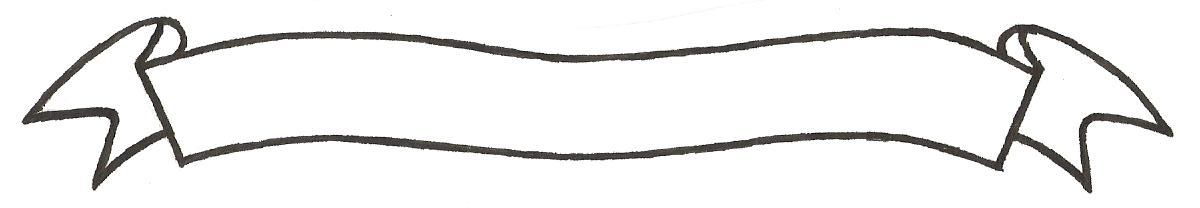 MERU UNIVERSITY OF SCIENCE AND TECHNOLOGYP.O. Box 972-60200 – Meru-Kenya. Tel: 020-2069349, 061-2309217. 064-30320 Cell phone: +254 712524293, +254 789151411 Fax: 064-30321Website: www.must.ac.ke  Email: info@must.ac.ke    University Examinations 2016/2017SECOND YEAR, FIRST SEMESTER EXAMINATION FOR THE DIPLOMA IN CIVIL ENGINEERING ECV 2200: THEORY OF STRUCTURES IIDATE: DECEMBER, 2016                                                                          TIME: 11/2 HOURSINSTRUCTIONS: -	Answer question one and any other two questionsQUESTION ONE (30 MARKS)      A truss of span 5m is loaded as shown below. Find;	 Reactions in the member of the truss					(7 Marks) Forces in the members of the truss using the method of joints	(8 Marks)A beam 6m long, simply supported at its ends is carrying a point load of 50kN at its centre.The moment of inertia of the beam (EI) is given as equal to . If E for the material of the beam , calculate;Deflection at the centre of the beam					(4 Marks)Slope at the supports.							(4 Marks)	  A cantilever of length 2m carries a point load 20kN at the free end and another of 20kN at the centre. If 	 and I = for the cantilever, then determine by moment of area method, the slope of the cantilever at the free end.		(7 Marks)	QUESTION TWO (15 MARKS)A simply supported beam AB of length L and carrying a uniformly distributed load of w per unit length over the entire length is as shown below. Find;The slope at the ends								(7 Marks)The maximum deflection of the beam					(8 Marks)QUESTION THREE (15 MARKS)A simply supported bean of length 4m is subjected to a uniformly distributed load of 30kN/m over the whole span and deflects 15mm at the centre. Determine the crippling load if the beam is used as a column with the following conditions;One end fixed and another end hinged.					(8 Marks)Both ends pin jointed.								(7 Marks)QUESTION FOUR (15 MARKS)A cantilever 120mm and 200mm deep is 2.5m long. Determine; The reactions and the bending moments of the cantilever.			(7 Marks)The uniformly distributed load the beam can carry in order to produce a deflection of 5mm at the free end. Take E = 200 GN/					(8 Marks)